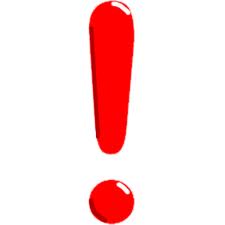 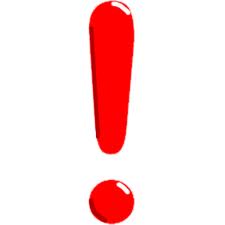 ConsultationPurposeTo ensure that name of service operates internal procedures to prevent and detect theft and fraudulent actions.  ScopeThis document applies to all staff, former staff, contractors, volunteers, governing body and service users of name of service.ReferencesReferencesStandardsHDSS 8134:2008 Health and Disability Services StandardsOther documents Fraud Management StrategiesGroup/RoleDate